Inizio moduloFine moduloInizio moduloFine modulo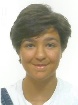 AR419 - ATLETICA AVIS SANSEPOLCROAR419 - ATLETICA AVIS SANSEPOLCROAR419 - ATLETICA AVIS SANSEPOLCRO2018JB002894AFCHIASSERINILETIZIA11/01/2002Data Tesseramento 22/12/2017Data Tesseramento 22/12/2017ItalianoStampato Lunedì 12/11/2018 ore 21:28Stampato Lunedì 12/11/2018 ore 21:28Stampato Lunedì 12/11/2018 ore 21:28scadenza del certificato medico 15/10/2019scadenza del certificato medico 15/10/2019scadenza del certificato medico 15/10/2019scadenza del certificato medico 15/10/2019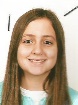 AR419 - ATLETICA AVIS SANSEPOLCROAR419 - ATLETICA AVIS SANSEPOLCROAR419 - ATLETICA AVIS SANSEPOLCRO2018JB001217CFPASQUIGIULIA22/04/2004Data Tesseramento 20/12/2017Data Tesseramento 20/12/2017ItalianoStampato Lunedì 12/11/2018 ore 21:28Stampato Lunedì 12/11/2018 ore 21:28Stampato Lunedì 12/11/2018 ore 21:28scadenza del certificato medico 28/04/2019scadenza del certificato medico 28/04/2019scadenza del certificato medico 28/04/2019scadenza del certificato medico 28/04/2019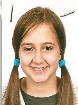 AR419 - ATLETICA AVIS SANSEPOLCROAR419 - ATLETICA AVIS SANSEPOLCROAR419 - ATLETICA AVIS SANSEPOLCRO2018JB001216CFPASQUILIDIA22/04/2004Data Tesseramento 23/12/2017Data Tesseramento 23/12/2017ItalianoStampato Lunedì 12/11/2018 ore 21:28Stampato Lunedì 12/11/2018 ore 21:28Stampato Lunedì 12/11/2018 ore 21:28scadenza del certificato medico 28/04/2019scadenza del certificato medico 28/04/2019scadenza del certificato medico 28/04/2019scadenza del certificato medico 28/04/2019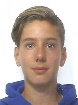 AR419 - ATLETICA AVIS SANSEPOLCROAR419 - ATLETICA AVIS SANSEPOLCROAR419 - ATLETICA AVIS SANSEPOLCRO2018JB002316CMBURCHINIMAICOL15/10/2003Data Tesseramento 22/12/2017Data Tesseramento 22/12/2017ItalianoStampato Lunedì 12/11/2018 ore 21:28Stampato Lunedì 12/11/2018 ore 21:28Stampato Lunedì 12/11/2018 ore 21:28scadenza del certificato medico 11/10/2019scadenza del certificato medico 11/10/2019scadenza del certificato medico 11/10/2019scadenza del certificato medico 11/10/2019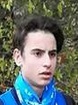 AR419 - ATLETICA AVIS SANSEPOLCROAR419 - ATLETICA AVIS SANSEPOLCROAR419 - ATLETICA AVIS SANSEPOLCRO2018JB002308CMCHIARINILEONARDO19/02/2003Data Tesseramento 22/12/2017Data Tesseramento 22/12/2017ItalianoStampato Lunedì 12/11/2018 ore 21:28Stampato Lunedì 12/11/2018 ore 21:28Stampato Lunedì 12/11/2018 ore 21:28scadenza del certificato medico 25/10/2018scadenza del certificato medico 25/10/2018scadenza del certificato medico 25/10/2018scadenza del certificato medico 25/10/2018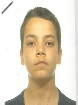 AR419 - ATLETICA AVIS SANSEPOLCROAR419 - ATLETICA AVIS SANSEPOLCROAR419 - ATLETICA AVIS SANSEPOLCRO2018JB002004CMMARTINIFRANCESCO09/10/2004Data Tesseramento 23/12/2017Data Tesseramento 23/12/2017ItalianoStampato Lunedì 12/11/2018 ore 21:28Stampato Lunedì 12/11/2018 ore 21:28Stampato Lunedì 12/11/2018 ore 21:28scadenza del certificato medico 23/08/2019scadenza del certificato medico 23/08/2019scadenza del certificato medico 23/08/2019scadenza del certificato medico 23/08/2019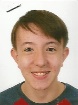 AR419 - ATLETICA AVIS SANSEPOLCROAR419 - ATLETICA AVIS SANSEPOLCROAR419 - ATLETICA AVIS SANSEPOLCRO2018JB003310CMPANICUCCIMATTIA27/08/2004Data Tesseramento 23/12/2017Data Tesseramento 23/12/2017ItalianoStampato Lunedì 12/11/2018 ore 21:28Stampato Lunedì 12/11/2018 ore 21:28Stampato Lunedì 12/11/2018 ore 21:28scadenza del certificato medico 18/10/2018scadenza del certificato medico 18/10/2018scadenza del certificato medico 18/10/2018scadenza del certificato medico 18/10/2018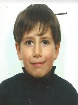 AR419 - ATLETICA AVIS SANSEPOLCROAR419 - ATLETICA AVIS SANSEPOLCROAR419 - ATLETICA AVIS SANSEPOLCRO2018JB001991CMTORRIOLILUCA04/12/2004Data Tesseramento 23/12/2017Data Tesseramento 23/12/2017ItalianoStampato Lunedì 12/11/2018 ore 21:28Stampato Lunedì 12/11/2018 ore 21:28Stampato Lunedì 12/11/2018 ore 21:28scadenza del certificato medico 12/10/2018scadenza del certificato medico 12/10/2018scadenza del certificato medico 12/10/2018scadenza del certificato medico 12/10/2018AR419 - ATLETICA AVIS SANSEPOLCROAR419 - ATLETICA AVIS SANSEPOLCROAR419 - ATLETICA AVIS SANSEPOLCRO2018JB001557EFANTONELLIEMMA13/02/2008Data Tesseramento 20/12/2017Data Tesseramento 20/12/2017ItalianoStampato Lunedì 12/11/2018 ore 21:28Stampato Lunedì 12/11/2018 ore 21:28Stampato Lunedì 12/11/2018 ore 21:28scadenza del certificato medico 26/02/2019scadenza del certificato medico 26/02/2019scadenza del certificato medico 26/02/2019scadenza del certificato medico 26/02/2019AR419 - ATLETICA AVIS SANSEPOLCROAR419 - ATLETICA AVIS SANSEPOLCROAR419 - ATLETICA AVIS SANSEPOLCRO2018JB002485EFBELBRAHIMMALLAK27/09/2007Data Tesseramento 20/12/2017Data Tesseramento 20/12/2017ItalianoStampato Lunedì 12/11/2018 ore 21:28Stampato Lunedì 12/11/2018 ore 21:28Stampato Lunedì 12/11/2018 ore 21:28scadenza del certificato medico 27/11/2018scadenza del certificato medico 27/11/2018scadenza del certificato medico 27/11/2018scadenza del certificato medico 27/11/2018AR419 - ATLETICA AVIS SANSEPOLCROAR419 - ATLETICA AVIS SANSEPOLCROAR419 - ATLETICA AVIS SANSEPOLCRO2018JB003309EFFANFANIEMMA24/11/2009Data Tesseramento 23/12/2017Data Tesseramento 23/12/2017ItalianoStampato Lunedì 12/11/2018 ore 21:28Stampato Lunedì 12/11/2018 ore 21:28Stampato Lunedì 12/11/2018 ore 21:28scadenza del certificato medico 03/10/2019scadenza del certificato medico 03/10/2019scadenza del certificato medico 03/10/2019scadenza del certificato medico 03/10/2019AR419 - ATLETICA AVIS SANSEPOLCROAR419 - ATLETICA AVIS SANSEPOLCROAR419 - ATLETICA AVIS SANSEPOLCRO2018JB001554EFGIORNISARA13/05/2008Data Tesseramento 20/12/2017Data Tesseramento 20/12/2017ItalianoStampato Lunedì 12/11/2018 ore 21:28Stampato Lunedì 12/11/2018 ore 21:28Stampato Lunedì 12/11/2018 ore 21:28scadenza del certificato medico 22/12/2018scadenza del certificato medico 22/12/2018scadenza del certificato medico 22/12/2018scadenza del certificato medico 22/12/2018AR419 - ATLETICA AVIS SANSEPOLCROAR419 - ATLETICA AVIS SANSEPOLCROAR419 - ATLETICA AVIS SANSEPOLCRO2018JB003369EFGIUBILEIILARIA14/09/2012Data Tesseramento 03/01/2018Data Tesseramento 03/01/2018ItalianoStampato Lunedì 12/11/2018 ore 21:28Stampato Lunedì 12/11/2018 ore 21:28Stampato Lunedì 12/11/2018 ore 21:28scadenza del certificato medico 20/11/2018scadenza del certificato medico 20/11/2018scadenza del certificato medico 20/11/2018scadenza del certificato medico 20/11/2018AR419 - ATLETICA AVIS SANSEPOLCROAR419 - ATLETICA AVIS SANSEPOLCROAR419 - ATLETICA AVIS SANSEPOLCRO2018JB003448EFGORIGIORGIA22/11/2008Data Tesseramento 31/01/2018Data Tesseramento 31/01/2018ItalianoStampato Lunedì 12/11/2018 ore 21:28Stampato Lunedì 12/11/2018 ore 21:28Stampato Lunedì 12/11/2018 ore 21:28scadenza del certificato medico 01/02/2019scadenza del certificato medico 01/02/2019scadenza del certificato medico 01/02/2019scadenza del certificato medico 01/02/2019AR419 - ATLETICA AVIS SANSEPOLCROAR419 - ATLETICA AVIS SANSEPOLCROAR419 - ATLETICA AVIS SANSEPOLCRO2018JB002887EFMERCATIGIULIA09/07/2011Data Tesseramento 19/12/2017Data Tesseramento 19/12/2017ItalianoStampato Lunedì 12/11/2018 ore 21:28Stampato Lunedì 12/11/2018 ore 21:28Stampato Lunedì 12/11/2018 ore 21:28scadenza del certificato medico 15/01/2019scadenza del certificato medico 15/01/2019scadenza del certificato medico 15/01/2019scadenza del certificato medico 15/01/2019AR419 - ATLETICA AVIS SANSEPOLCROAR419 - ATLETICA AVIS SANSEPOLCROAR419 - ATLETICA AVIS SANSEPOLCRO2018JB003311EFVALORIANNA VIOLA15/01/2009Data Tesseramento 23/12/2017Data Tesseramento 23/12/2017ItalianoStampato Lunedì 12/11/2018 ore 21:28Stampato Lunedì 12/11/2018 ore 21:28Stampato Lunedì 12/11/2018 ore 21:28scadenza del certificato medico 30/10/2019scadenza del certificato medico 30/10/2019scadenza del certificato medico 30/10/2019scadenza del certificato medico 30/10/2019AR419 - ATLETICA AVIS SANSEPOLCROAR419 - ATLETICA AVIS SANSEPOLCROAR419 - ATLETICA AVIS SANSEPOLCRO2018JB002292EFVERGNIILARIA03/03/2009Data Tesseramento 19/12/2017Data Tesseramento 19/12/2017ItalianoStampato Lunedì 12/11/2018 ore 21:28Stampato Lunedì 12/11/2018 ore 21:28Stampato Lunedì 12/11/2018 ore 21:28scadenza del certificato medico 02/10/2019scadenza del certificato medico 02/10/2019scadenza del certificato medico 02/10/2019scadenza del certificato medico 02/10/2019AR419 - ATLETICA AVIS SANSEPOLCROAR419 - ATLETICA AVIS SANSEPOLCROAR419 - ATLETICA AVIS SANSEPOLCRO2018JB003313EMBERLICCHIEDOARDO27/11/2009Data Tesseramento 23/12/2017Data Tesseramento 23/12/2017ItalianoStampato Lunedì 12/11/2018 ore 21:28Stampato Lunedì 12/11/2018 ore 21:28Stampato Lunedì 12/11/2018 ore 21:28scadenza del certificato medico 22/02/2019scadenza del certificato medico 22/02/2019scadenza del certificato medico 22/02/2019scadenza del certificato medico 22/02/2019AR419 - ATLETICA AVIS SANSEPOLCROAR419 - ATLETICA AVIS SANSEPOLCROAR419 - ATLETICA AVIS SANSEPOLCRO2018JB002291EMBIAGINITOMMASO04/08/2009Data Tesseramento 19/12/2017Data Tesseramento 19/12/2017ItalianoStampato Lunedì 12/11/2018 ore 21:28Stampato Lunedì 12/11/2018 ore 21:28Stampato Lunedì 12/11/2018 ore 21:28scadenza del certificato medico 19/09/2018scadenza del certificato medico 19/09/2018scadenza del certificato medico 19/09/2018scadenza del certificato medico 19/09/2018AR419 - ATLETICA AVIS SANSEPOLCROAR419 - ATLETICA AVIS SANSEPOLCROAR419 - ATLETICA AVIS SANSEPOLCRO2018JB001207EMBIGIARINIFULVIO01/03/2007Data Tesseramento 22/12/2017Data Tesseramento 22/12/2017ItalianoStampato Lunedì 12/11/2018 ore 21:28Stampato Lunedì 12/11/2018 ore 21:28Stampato Lunedì 12/11/2018 ore 21:28scadenza del certificato medico 26/03/2019scadenza del certificato medico 26/03/2019scadenza del certificato medico 26/03/2019scadenza del certificato medico 26/03/2019AR419 - ATLETICA AVIS SANSEPOLCROAR419 - ATLETICA AVIS SANSEPOLCROAR419 - ATLETICA AVIS SANSEPOLCRO2018JB002830EMBORIOSIALBERTO30/01/2010Data Tesseramento 19/12/2017Data Tesseramento 19/12/2017ItalianoStampato Lunedì 12/11/2018 ore 21:28Stampato Lunedì 12/11/2018 ore 21:28Stampato Lunedì 12/11/2018 ore 21:28scadenza del certificato medico 15/02/2019scadenza del certificato medico 15/02/2019scadenza del certificato medico 15/02/2019scadenza del certificato medico 15/02/2019AR419 - ATLETICA AVIS SANSEPOLCROAR419 - ATLETICA AVIS SANSEPOLCROAR419 - ATLETICA AVIS SANSEPOLCRO2018JB003507EMCHIMENTIANDREA05/03/2009Data Tesseramento 03/03/2018Data Tesseramento 03/03/2018ItalianoStampato Lunedì 12/11/2018 ore 21:28Stampato Lunedì 12/11/2018 ore 21:28Stampato Lunedì 12/11/2018 ore 21:28scadenza del certificato medico 30/01/2019scadenza del certificato medico 30/01/2019scadenza del certificato medico 30/01/2019scadenza del certificato medico 30/01/2019AR419 - ATLETICA AVIS SANSEPOLCROAR419 - ATLETICA AVIS SANSEPOLCROAR419 - ATLETICA AVIS SANSEPOLCRO2018JB003315EMCICCONEGREGORIO27/08/2010Data Tesseramento 23/12/2017Data Tesseramento 23/12/2017ItalianoStampato Lunedì 12/11/2018 ore 21:28Stampato Lunedì 12/11/2018 ore 21:28Stampato Lunedì 12/11/2018 ore 21:28scadenza del certificato medico 11/12/2018scadenza del certificato medico 11/12/2018scadenza del certificato medico 11/12/2018scadenza del certificato medico 11/12/2018AR419 - ATLETICA AVIS SANSEPOLCROAR419 - ATLETICA AVIS SANSEPOLCROAR419 - ATLETICA AVIS SANSEPOLCRO2018JB003449EMDINIDANIELE28/11/2011Data Tesseramento 31/01/2018Data Tesseramento 31/01/2018ItalianoStampato Lunedì 12/11/2018 ore 21:28Stampato Lunedì 12/11/2018 ore 21:28Stampato Lunedì 12/11/2018 ore 21:28scadenza del certificato medico 13/10/2018scadenza del certificato medico 13/10/2018scadenza del certificato medico 13/10/2018scadenza del certificato medico 13/10/2018AR419 - ATLETICA AVIS SANSEPOLCROAR419 - ATLETICA AVIS SANSEPOLCROAR419 - ATLETICA AVIS SANSEPOLCRO2018JB002890EMFABBROCINOMATTEO04/05/2009Data Tesseramento 20/12/2017Data Tesseramento 20/12/2017ItalianoStampato Lunedì 12/11/2018 ore 21:28Stampato Lunedì 12/11/2018 ore 21:28Stampato Lunedì 12/11/2018 ore 21:28scadenza del certificato medico 25/01/2019scadenza del certificato medico 25/01/2019scadenza del certificato medico 25/01/2019scadenza del certificato medico 25/01/2019AR419 - ATLETICA AVIS SANSEPOLCROAR419 - ATLETICA AVIS SANSEPOLCROAR419 - ATLETICA AVIS SANSEPOLCRO2018JB002024EMGAVAGNIMARCO12/06/2007Data Tesseramento 20/12/2017Data Tesseramento 20/12/2017ItalianoStampato Lunedì 12/11/2018 ore 21:28Stampato Lunedì 12/11/2018 ore 21:28Stampato Lunedì 12/11/2018 ore 21:28scadenza del certificato medico 18/09/2019scadenza del certificato medico 18/09/2019scadenza del certificato medico 18/09/2019scadenza del certificato medico 18/09/2019AR419 - ATLETICA AVIS SANSEPOLCROAR419 - ATLETICA AVIS SANSEPOLCROAR419 - ATLETICA AVIS SANSEPOLCRO2018JB002886EMGIACCHIMANUEL28/09/2009Data Tesseramento 19/12/2017Data Tesseramento 19/12/2017ItalianoStampato Lunedì 12/11/2018 ore 21:28Stampato Lunedì 12/11/2018 ore 21:28Stampato Lunedì 12/11/2018 ore 21:28scadenza del certificato medico 21/11/2018scadenza del certificato medico 21/11/2018scadenza del certificato medico 21/11/2018scadenza del certificato medico 21/11/2018AR419 - ATLETICA AVIS SANSEPOLCROAR419 - ATLETICA AVIS SANSEPOLCROAR419 - ATLETICA AVIS SANSEPOLCRO2018JB001990EMGREGORIRICCARDO25/07/2008Data Tesseramento 20/12/2017Data Tesseramento 20/12/2017ItalianoStampato Lunedì 12/11/2018 ore 21:28Stampato Lunedì 12/11/2018 ore 21:28Stampato Lunedì 12/11/2018 ore 21:28scadenza del certificato medico 19/02/2019scadenza del certificato medico 19/02/2019scadenza del certificato medico 19/02/2019scadenza del certificato medico 19/02/2019AR419 - ATLETICA AVIS SANSEPOLCROAR419 - ATLETICA AVIS SANSEPOLCROAR419 - ATLETICA AVIS SANSEPOLCRO2018JB002829EMGUADAGNIMATTEO15/01/2011Data Tesseramento 19/12/2017Data Tesseramento 19/12/2017ItalianoStampato Lunedì 12/11/2018 ore 21:28Stampato Lunedì 12/11/2018 ore 21:28Stampato Lunedì 12/11/2018 ore 21:28scadenza del certificato medico 29/09/2018scadenza del certificato medico 29/09/2018scadenza del certificato medico 29/09/2018scadenza del certificato medico 29/09/2018AR419 - ATLETICA AVIS SANSEPOLCROAR419 - ATLETICA AVIS SANSEPOLCROAR419 - ATLETICA AVIS SANSEPOLCRO2018JB002889EMGUERRIERILORENZO23/05/2010Data Tesseramento 19/12/2017Data Tesseramento 19/12/2017ItalianoStampato Lunedì 12/11/2018 ore 21:28Stampato Lunedì 12/11/2018 ore 21:28Stampato Lunedì 12/11/2018 ore 21:28scadenza del certificato medico 26/01/2019scadenza del certificato medico 26/01/2019scadenza del certificato medico 26/01/2019scadenza del certificato medico 26/01/2019AR419 - ATLETICA AVIS SANSEPOLCROAR419 - ATLETICA AVIS SANSEPOLCROAR419 - ATLETICA AVIS SANSEPOLCRO2018JB001996EMMARTINIFILIPPO27/07/2007Data Tesseramento 20/12/2017Data Tesseramento 20/12/2017ItalianoStampato Lunedì 12/11/2018 ore 21:28Stampato Lunedì 12/11/2018 ore 21:28Stampato Lunedì 12/11/2018 ore 21:28scadenza del certificato medico 23/08/2019scadenza del certificato medico 23/08/2019scadenza del certificato medico 23/08/2019scadenza del certificato medico 23/08/2019AR419 - ATLETICA AVIS SANSEPOLCROAR419 - ATLETICA AVIS SANSEPOLCROAR419 - ATLETICA AVIS SANSEPOLCRO2018JB001556EMPALUMBOGABRIELE13/03/2008Data Tesseramento 20/12/2017Data Tesseramento 20/12/2017ItalianoStampato Lunedì 12/11/2018 ore 21:28Stampato Lunedì 12/11/2018 ore 21:28Stampato Lunedì 12/11/2018 ore 21:28scadenza del certificato medico 07/12/2018scadenza del certificato medico 07/12/2018scadenza del certificato medico 07/12/2018scadenza del certificato medico 07/12/2018AR419 - ATLETICA AVIS SANSEPOLCROAR419 - ATLETICA AVIS SANSEPOLCROAR419 - ATLETICA AVIS SANSEPOLCRO2018JB002891EMROSIDIEGO08/10/2008Data Tesseramento 20/12/2017Data Tesseramento 20/12/2017ItalianoStampato Lunedì 12/11/2018 ore 21:28Stampato Lunedì 12/11/2018 ore 21:28Stampato Lunedì 12/11/2018 ore 21:28scadenza del certificato medico 16/09/2019scadenza del certificato medico 16/09/2019scadenza del certificato medico 16/09/2019scadenza del certificato medico 16/09/2019AR419 - ATLETICA AVIS SANSEPOLCROAR419 - ATLETICA AVIS SANSEPOLCROAR419 - ATLETICA AVIS SANSEPOLCRO2018JB002288EMSPADONIDAVIDE01/11/2010Data Tesseramento 19/12/2017Data Tesseramento 19/12/2017ItalianoStampato Lunedì 12/11/2018 ore 21:28Stampato Lunedì 12/11/2018 ore 21:28Stampato Lunedì 12/11/2018 ore 21:28scadenza del certificato medico 10/09/2019scadenza del certificato medico 10/09/2019scadenza del certificato medico 10/09/2019scadenza del certificato medico 10/09/2019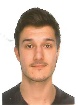 AR419 - ATLETICA AVIS SANSEPOLCROAR419 - ATLETICA AVIS SANSEPOLCROAR419 - ATLETICA AVIS SANSEPOLCRO2018JB003506JMMAGRINIFRANCESCO08/02/2000Data Tesseramento 03/03/2018Data Tesseramento 03/03/2018ItalianoStampato Lunedì 12/11/2018 ore 21:28Stampato Lunedì 12/11/2018 ore 21:28Stampato Lunedì 12/11/2018 ore 21:28scadenza del certificato medico 25/01/2019scadenza del certificato medico 25/01/2019scadenza del certificato medico 25/01/2019scadenza del certificato medico 25/01/2019AR419 - ATLETICA AVIS SANSEPOLCROAR419 - ATLETICA AVIS SANSEPOLCROAR419 - ATLETICA AVIS SANSEPOLCRO2018JB001219RFBRIZZIVERONICA06/06/2006Data Tesseramento 20/12/2017Data Tesseramento 20/12/2017ItalianoStampato Lunedì 12/11/2018 ore 21:28Stampato Lunedì 12/11/2018 ore 21:28Stampato Lunedì 12/11/2018 ore 21:28scadenza del certificato medico 09/07/2019scadenza del certificato medico 09/07/2019scadenza del certificato medico 09/07/2019scadenza del certificato medico 09/07/2019AR419 - ATLETICA AVIS SANSEPOLCROAR419 - ATLETICA AVIS SANSEPOLCROAR419 - ATLETICA AVIS SANSEPOLCRO2018JB003314RFFALCONIMARTINA10/10/2006Data Tesseramento 23/12/2017Data Tesseramento 23/12/2017ItalianoStampato Lunedì 12/11/2018 ore 21:28Stampato Lunedì 12/11/2018 ore 21:28Stampato Lunedì 12/11/2018 ore 21:28scadenza del certificato medico 09/10/2019scadenza del certificato medico 09/10/2019scadenza del certificato medico 09/10/2019scadenza del certificato medico 09/10/2019AR419 - ATLETICA AVIS SANSEPOLCROAR419 - ATLETICA AVIS SANSEPOLCROAR419 - ATLETICA AVIS SANSEPOLCRO2018JB002835RFFRANCESCHINIDENISE27/07/2005Data Tesseramento 22/12/2017Data Tesseramento 22/12/2017ItalianoStampato Lunedì 12/11/2018 ore 21:28Stampato Lunedì 12/11/2018 ore 21:28Stampato Lunedì 12/11/2018 ore 21:28scadenza del certificato medico 29/11/2018scadenza del certificato medico 29/11/2018scadenza del certificato medico 29/11/2018scadenza del certificato medico 29/11/2018AR419 - ATLETICA AVIS SANSEPOLCROAR419 - ATLETICA AVIS SANSEPOLCROAR419 - ATLETICA AVIS SANSEPOLCRO2018JB002020RFGIANNINILINDA02/09/2006Data Tesseramento 20/12/2017Data Tesseramento 20/12/2017ItalianoStampato Lunedì 12/11/2018 ore 21:28Stampato Lunedì 12/11/2018 ore 21:28Stampato Lunedì 12/11/2018 ore 21:28scadenza del certificato medico 24/08/2019scadenza del certificato medico 24/08/2019scadenza del certificato medico 24/08/2019scadenza del certificato medico 24/08/2019AR419 - ATLETICA AVIS SANSEPOLCROAR419 - ATLETICA AVIS SANSEPOLCROAR419 - ATLETICA AVIS SANSEPOLCRO2018JB001204RFMOCARLICATERINA21/04/2005Data Tesseramento 20/12/2017Data Tesseramento 20/12/2017ItalianoStampato Lunedì 12/11/2018 ore 21:28Stampato Lunedì 12/11/2018 ore 21:28Stampato Lunedì 12/11/2018 ore 21:28scadenza del certificato medico 29/11/2018scadenza del certificato medico 29/11/2018scadenza del certificato medico 29/11/2018scadenza del certificato medico 29/11/2018AR419 - ATLETICA AVIS SANSEPOLCROAR419 - ATLETICA AVIS SANSEPOLCROAR419 - ATLETICA AVIS SANSEPOLCRO2018JB003312RFUBALDIELEONORA28/12/2005Data Tesseramento 23/12/2017Data Tesseramento 23/12/2017ItalianoStampato Lunedì 12/11/2018 ore 21:28Stampato Lunedì 12/11/2018 ore 21:28Stampato Lunedì 12/11/2018 ore 21:28scadenza del certificato medico 30/08/2018scadenza del certificato medico 30/08/2018scadenza del certificato medico 30/08/2018scadenza del certificato medico 30/08/2018AR419 - ATLETICA AVIS SANSEPOLCROAR419 - ATLETICA AVIS SANSEPOLCROAR419 - ATLETICA AVIS SANSEPOLCRO2018JB003000RMBONCOMPAGNIGABRIELE24/06/2006Data Tesseramento 20/12/2017Data Tesseramento 20/12/2017ItalianoStampato Lunedì 12/11/2018 ore 21:28Stampato Lunedì 12/11/2018 ore 21:28Stampato Lunedì 12/11/2018 ore 21:28scadenza del certificato medico 02/11/2018scadenza del certificato medico 02/11/2018scadenza del certificato medico 02/11/2018scadenza del certificato medico 02/11/2018AR419 - ATLETICA AVIS SANSEPOLCROAR419 - ATLETICA AVIS SANSEPOLCROAR419 - ATLETICA AVIS SANSEPOLCRO2018JB001346RMBUCCIBERNARDO09/06/2006Data Tesseramento 03/01/2018Data Tesseramento 03/01/2018ItalianoStampato Lunedì 12/11/2018 ore 21:28Stampato Lunedì 12/11/2018 ore 21:28Stampato Lunedì 12/11/2018 ore 21:28scadenza del certificato medico 30/06/2018scadenza del certificato medico 30/06/2018scadenza del certificato medico 30/06/2018scadenza del certificato medico 30/06/2018AR419 - ATLETICA AVIS SANSEPOLCROAR419 - ATLETICA AVIS SANSEPOLCROAR419 - ATLETICA AVIS SANSEPOLCRO2018JB003308RMCALABRO'DANIEL02/01/2005Data Tesseramento 23/12/2017Data Tesseramento 23/12/2017ItalianoStampato Lunedì 12/11/2018 ore 21:28Stampato Lunedì 12/11/2018 ore 21:28Stampato Lunedì 12/11/2018 ore 21:28scadenza del certificato medico 20/09/2018scadenza del certificato medico 20/09/2018scadenza del certificato medico 20/09/2018scadenza del certificato medico 20/09/2018AR419 - ATLETICA AVIS SANSEPOLCROAR419 - ATLETICA AVIS SANSEPOLCROAR419 - ATLETICA AVIS SANSEPOLCRO2018JB003543RMCHIGURNIANDREA22/05/2005Data Tesseramento 18/04/2018Data Tesseramento 18/04/2018ItalianoStampato Lunedì 12/11/2018 ore 21:28Stampato Lunedì 12/11/2018 ore 21:28Stampato Lunedì 12/11/2018 ore 21:28scadenza del certificato medico 29/09/2018scadenza del certificato medico 29/09/2018scadenza del certificato medico 29/09/2018scadenza del certificato medico 29/09/2018AR419 - ATLETICA AVIS SANSEPOLCROAR419 - ATLETICA AVIS SANSEPOLCROAR419 - ATLETICA AVIS SANSEPOLCRO2018JB001220RMGIORNIDAVIDE14/01/2006Data Tesseramento 20/12/2017Data Tesseramento 20/12/2017ItalianoStampato Lunedì 12/11/2018 ore 21:28Stampato Lunedì 12/11/2018 ore 21:28Stampato Lunedì 12/11/2018 ore 21:28scadenza del certificato medico 22/12/2018scadenza del certificato medico 22/12/2018scadenza del certificato medico 22/12/2018scadenza del certificato medico 22/12/2018AR419 - ATLETICA AVIS SANSEPOLCROAR419 - ATLETICA AVIS SANSEPOLCROAR419 - ATLETICA AVIS SANSEPOLCRO2018JB001572RMMONINILIBERO11/11/2006Data Tesseramento 20/12/2017Data Tesseramento 20/12/2017ItalianoStampato Lunedì 12/11/2018 ore 21:28Stampato Lunedì 12/11/2018 ore 21:28Stampato Lunedì 12/11/2018 ore 21:28scadenza del certificato medico 04/10/2018scadenza del certificato medico 04/10/2018scadenza del certificato medico 04/10/2018scadenza del certificato medico 04/10/2018AR419 - ATLETICA AVIS SANSEPOLCROAR419 - ATLETICA AVIS SANSEPOLCROAR419 - ATLETICA AVIS SANSEPOLCRO2018JB002018RMSORIENTELEONARDO13/11/2006Data Tesseramento 20/12/2017Data Tesseramento 20/12/2017ItalianoStampato Lunedì 12/11/2018 ore 21:28Stampato Lunedì 12/11/2018 ore 21:28Stampato Lunedì 12/11/2018 ore 21:28scadenza del certificato medico 04/10/2018scadenza del certificato medico 04/10/2018scadenza del certificato medico 04/10/2018scadenza del certificato medico 04/10/2018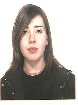 AR419 - ATLETICA AVIS SANSEPOLCROAR419 - ATLETICA AVIS SANSEPOLCROAR419 - ATLETICA AVIS SANSEPOLCRO2018JB001185SFBARTOLIMARTINA04/01/1986Data Tesseramento 08/03/2018Data Tesseramento 08/03/2018ItalianoStampato Lunedì 12/11/2018 ore 21:28Stampato Lunedì 12/11/2018 ore 21:28Stampato Lunedì 12/11/2018 ore 21:28scadenza del certificato medico 12/02/2019scadenza del certificato medico 12/02/2019scadenza del certificato medico 12/02/2019scadenza del certificato medico 12/02/2019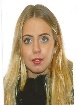 AR419 - ATLETICA AVIS SANSEPOLCROAR419 - ATLETICA AVIS SANSEPOLCROAR419 - ATLETICA AVIS SANSEPOLCRO2018JB003425SFBETTICATERINA18/04/1995Data Tesseramento 20/01/2018Data Tesseramento 20/01/2018ItalianoStampato Lunedì 12/11/2018 ore 21:28Stampato Lunedì 12/11/2018 ore 21:28Stampato Lunedì 12/11/2018 ore 21:28scadenza del certificato medico 19/10/2018scadenza del certificato medico 19/10/2018scadenza del certificato medico 19/10/2018scadenza del certificato medico 19/10/2018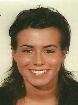 AR419 - ATLETICA AVIS SANSEPOLCROAR419 - ATLETICA AVIS SANSEPOLCROAR419 - ATLETICA AVIS SANSEPOLCRO2018JB000823SFDEL TEGLIAELENA03/08/1985Data Tesseramento 02/01/2018Data Tesseramento 02/01/2018ItalianoStampato Lunedì 12/11/2018 ore 21:28Stampato Lunedì 12/11/2018 ore 21:28Stampato Lunedì 12/11/2018 ore 21:28scadenza del certificato medico 07/10/2019scadenza del certificato medico 07/10/2019scadenza del certificato medico 07/10/2019scadenza del certificato medico 07/10/2019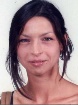 AR419 - ATLETICA AVIS SANSEPOLCROAR419 - ATLETICA AVIS SANSEPOLCROAR419 - ATLETICA AVIS SANSEPOLCRO2018JB000239SF35PANCRAZILUCIA20/07/1983Data Tesseramento 18/04/2018Data Tesseramento 18/04/2018ItalianoStampato Lunedì 12/11/2018 ore 21:28Stampato Lunedì 12/11/2018 ore 21:28Stampato Lunedì 12/11/2018 ore 21:28scadenza del certificato medico 01/09/2018scadenza del certificato medico 01/09/2018scadenza del certificato medico 01/09/2018scadenza del certificato medico 01/09/2018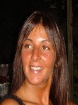 AR419 - ATLETICA AVIS SANSEPOLCROAR419 - ATLETICA AVIS SANSEPOLCROAR419 - ATLETICA AVIS SANSEPOLCRO2018JA100264SF35VOLPIFRANCESCA18/09/1982Data Tesseramento 22/12/2017Data Tesseramento 22/12/2017ItalianoStampato Lunedì 12/11/2018 ore 21:28Stampato Lunedì 12/11/2018 ore 21:28Stampato Lunedì 12/11/2018 ore 21:28scadenza del certificato medico 24/05/2019scadenza del certificato medico 24/05/2019scadenza del certificato medico 24/05/2019scadenza del certificato medico 24/05/2019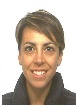 AR419 - ATLETICA AVIS SANSEPOLCROAR419 - ATLETICA AVIS SANSEPOLCROAR419 - ATLETICA AVIS SANSEPOLCRO2018KA014252SF40ALBERTILUCIA30/12/1978Data Tesseramento 26/12/2017Data Tesseramento 26/12/2017ItalianoStampato Lunedì 12/11/2018 ore 21:28Stampato Lunedì 12/11/2018 ore 21:28Stampato Lunedì 12/11/2018 ore 21:28scadenza del certificato medico 03/11/2018scadenza del certificato medico 03/11/2018scadenza del certificato medico 03/11/2018scadenza del certificato medico 03/11/2018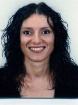 AR419 - ATLETICA AVIS SANSEPOLCROAR419 - ATLETICA AVIS SANSEPOLCROAR419 - ATLETICA AVIS SANSEPOLCRO2018JB000769SF40PAZZICARLA MARIA15/07/1977Data Tesseramento 11/01/2018Data Tesseramento 11/01/2018ItalianoStampato Lunedì 12/11/2018 ore 21:28Stampato Lunedì 12/11/2018 ore 21:28Stampato Lunedì 12/11/2018 ore 21:28scadenza del certificato medico 10/01/2019scadenza del certificato medico 10/01/2019scadenza del certificato medico 10/01/2019scadenza del certificato medico 10/01/2019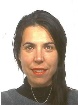 AR419 - ATLETICA AVIS SANSEPOLCROAR419 - ATLETICA AVIS SANSEPOLCROAR419 - ATLETICA AVIS SANSEPOLCRO2018JB002315SF45ALBERTICLAUDIA31/10/1970Data Tesseramento 09/07/2018Data Tesseramento 09/07/2018ItalianoStampato Lunedì 12/11/2018 ore 21:28Stampato Lunedì 12/11/2018 ore 21:28Stampato Lunedì 12/11/2018 ore 21:28scadenza del certificato medico 29/06/2019scadenza del certificato medico 29/06/2019scadenza del certificato medico 29/06/2019scadenza del certificato medico 29/06/2019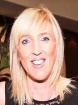 AR419 - ATLETICA AVIS SANSEPOLCROAR419 - ATLETICA AVIS SANSEPOLCROAR419 - ATLETICA AVIS SANSEPOLCRO2018JB001979SF45BARACCHIBARBARA02/04/1973Data Tesseramento 11/01/2018Data Tesseramento 11/01/2018ItalianoStampato Lunedì 12/11/2018 ore 21:28Stampato Lunedì 12/11/2018 ore 21:28Stampato Lunedì 12/11/2018 ore 21:28scadenza del certificato medico 05/01/2019scadenza del certificato medico 05/01/2019scadenza del certificato medico 05/01/2019scadenza del certificato medico 05/01/2019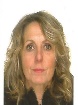 AR419 - ATLETICA AVIS SANSEPOLCROAR419 - ATLETICA AVIS SANSEPOLCROAR419 - ATLETICA AVIS SANSEPOLCRO2018JB003426SF45ERRANTEANGELA13/08/1969Data Tesseramento 20/01/2018Data Tesseramento 20/01/2018ItalianoStampato Lunedì 12/11/2018 ore 21:28Stampato Lunedì 12/11/2018 ore 21:28Stampato Lunedì 12/11/2018 ore 21:28scadenza del certificato medico 16/12/2018scadenza del certificato medico 16/12/2018scadenza del certificato medico 16/12/2018scadenza del certificato medico 16/12/2018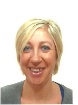 AR419 - ATLETICA AVIS SANSEPOLCROAR419 - ATLETICA AVIS SANSEPOLCROAR419 - ATLETICA AVIS SANSEPOLCRO2018JB001315SF45GALASSOCARMELA15/09/1970Data Tesseramento 23/01/2018Data Tesseramento 23/01/2018ItalianoStampato Lunedì 12/11/2018 ore 21:28Stampato Lunedì 12/11/2018 ore 21:28Stampato Lunedì 12/11/2018 ore 21:28scadenza del certificato medico 23/06/2019scadenza del certificato medico 23/06/2019scadenza del certificato medico 23/06/2019scadenza del certificato medico 23/06/2019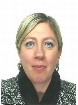 AR419 - ATLETICA AVIS SANSEPOLCROAR419 - ATLETICA AVIS SANSEPOLCROAR419 - ATLETICA AVIS SANSEPOLCRO2018JB001316SF45GALASSOMARIA15/09/1970Data Tesseramento 23/01/2018Data Tesseramento 23/01/2018ItalianoStampato Lunedì 12/11/2018 ore 21:28Stampato Lunedì 12/11/2018 ore 21:28Stampato Lunedì 12/11/2018 ore 21:28scadenza del certificato medico 12/04/2019scadenza del certificato medico 12/04/2019scadenza del certificato medico 12/04/2019scadenza del certificato medico 12/04/2019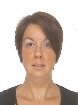 AR419 - ATLETICA AVIS SANSEPOLCROAR419 - ATLETICA AVIS SANSEPOLCROAR419 - ATLETICA AVIS SANSEPOLCRO2018JB002041SF45LOZZISABINA11/03/1972Data Tesseramento 02/01/2018Data Tesseramento 02/01/2018ItalianoStampato Lunedì 12/11/2018 ore 21:28Stampato Lunedì 12/11/2018 ore 21:28Stampato Lunedì 12/11/2018 ore 21:28scadenza del certificato medico 23/05/2019scadenza del certificato medico 23/05/2019scadenza del certificato medico 23/05/2019scadenza del certificato medico 23/05/2019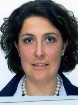 AR419 - ATLETICA AVIS SANSEPOLCROAR419 - ATLETICA AVIS SANSEPOLCROAR419 - ATLETICA AVIS SANSEPOLCRO2018JB000774SF45LUZZIGAIA15/01/1972Data Tesseramento 11/09/2018Data Tesseramento 11/09/2018ItalianoStampato Lunedì 12/11/2018 ore 21:28Stampato Lunedì 12/11/2018 ore 21:28Stampato Lunedì 12/11/2018 ore 21:28scadenza del certificato medico 18/10/2019scadenza del certificato medico 18/10/2019scadenza del certificato medico 18/10/2019scadenza del certificato medico 18/10/2019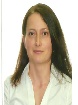 AR419 - ATLETICA AVIS SANSEPOLCROAR419 - ATLETICA AVIS SANSEPOLCROAR419 - ATLETICA AVIS SANSEPOLCRO2018JB001319SF45ROSSIVALENTINA07/08/1971Data Tesseramento 26/12/2017Data Tesseramento 26/12/2017ItalianoStampato Lunedì 12/11/2018 ore 21:28Stampato Lunedì 12/11/2018 ore 21:28Stampato Lunedì 12/11/2018 ore 21:28scadenza del certificato medico 09/02/2019scadenza del certificato medico 09/02/2019scadenza del certificato medico 09/02/2019scadenza del certificato medico 09/02/2019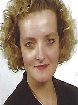 AR419 - ATLETICA AVIS SANSEPOLCROAR419 - ATLETICA AVIS SANSEPOLCROAR419 - ATLETICA AVIS SANSEPOLCRO2018JB003165SF50DORILUCIA03/07/1964Data Tesseramento 20/01/2018Data Tesseramento 20/01/2018ItalianoStampato Lunedì 12/11/2018 ore 21:28Stampato Lunedì 12/11/2018 ore 21:28Stampato Lunedì 12/11/2018 ore 21:28scadenza del certificato medico 08/07/2019scadenza del certificato medico 08/07/2019scadenza del certificato medico 08/07/2019scadenza del certificato medico 08/07/2019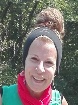 AR419 - ATLETICA AVIS SANSEPOLCROAR419 - ATLETICA AVIS SANSEPOLCROAR419 - ATLETICA AVIS SANSEPOLCRO2018JB003477SF50MINGHETTIMARIA FAUSTINA21/05/1964Data Tesseramento 10/02/2018Data Tesseramento 10/02/2018ItalianoStampato Lunedì 12/11/2018 ore 21:28Stampato Lunedì 12/11/2018 ore 21:28Stampato Lunedì 12/11/2018 ore 21:28scadenza del certificato medico 09/02/2019scadenza del certificato medico 09/02/2019scadenza del certificato medico 09/02/2019scadenza del certificato medico 09/02/2019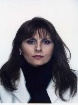 AR419 - ATLETICA AVIS SANSEPOLCROAR419 - ATLETICA AVIS SANSEPOLCROAR419 - ATLETICA AVIS SANSEPOLCRO2018JA102580SF55BRUGONIDANIELA05/04/1962Data Tesseramento 02/01/2018Data Tesseramento 02/01/2018ItalianoStampato Lunedì 12/11/2018 ore 21:28Stampato Lunedì 12/11/2018 ore 21:28Stampato Lunedì 12/11/2018 ore 21:28scadenza del certificato medico 21/12/2018scadenza del certificato medico 21/12/2018scadenza del certificato medico 21/12/2018scadenza del certificato medico 21/12/2018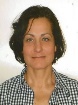 AR419 - ATLETICA AVIS SANSEPOLCROAR419 - ATLETICA AVIS SANSEPOLCROAR419 - ATLETICA AVIS SANSEPOLCRO2018JB000254SF55PINCARDINIGABRIELLA03/03/1963Data Tesseramento 12/08/2018Data Tesseramento 12/08/2018ItalianoStampato Lunedì 12/11/2018 ore 21:28Stampato Lunedì 12/11/2018 ore 21:28Stampato Lunedì 12/11/2018 ore 21:28scadenza del certificato medico 12/08/2019scadenza del certificato medico 12/08/2019scadenza del certificato medico 12/08/2019scadenza del certificato medico 12/08/2019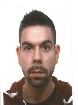 AR419 - ATLETICA AVIS SANSEPOLCROAR419 - ATLETICA AVIS SANSEPOLCROAR419 - ATLETICA AVIS SANSEPOLCRO2018JA092478SMBESIGIANLUCA01/05/1988Data Tesseramento 20/01/2018Data Tesseramento 20/01/2018ItalianoStampato Lunedì 12/11/2018 ore 21:28Stampato Lunedì 12/11/2018 ore 21:28Stampato Lunedì 12/11/2018 ore 21:28scadenza del certificato medico 09/05/2019scadenza del certificato medico 09/05/2019scadenza del certificato medico 09/05/2019scadenza del certificato medico 09/05/2019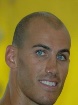 AR419 - ATLETICA AVIS SANSEPOLCROAR419 - ATLETICA AVIS SANSEPOLCROAR419 - ATLETICA AVIS SANSEPOLCRO2018JB001723SMDINIGIACOMO08/09/1984Data Tesseramento 26/01/2018Data Tesseramento 26/01/2018ItalianoStampato Lunedì 12/11/2018 ore 21:28Stampato Lunedì 12/11/2018 ore 21:28Stampato Lunedì 12/11/2018 ore 21:28scadenza del certificato medico 27/09/2018scadenza del certificato medico 27/09/2018scadenza del certificato medico 27/09/2018scadenza del certificato medico 27/09/2018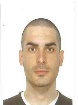 AR419 - ATLETICA AVIS SANSEPOLCROAR419 - ATLETICA AVIS SANSEPOLCROAR419 - ATLETICA AVIS SANSEPOLCRO2018JB001367SMFARINELLISTEFANO22/11/1984Data Tesseramento 05/01/2018Data Tesseramento 05/01/2018ItalianoStampato Lunedì 12/11/2018 ore 21:28Stampato Lunedì 12/11/2018 ore 21:28Stampato Lunedì 12/11/2018 ore 21:28scadenza del certificato medico 13/03/2019scadenza del certificato medico 13/03/2019scadenza del certificato medico 13/03/2019scadenza del certificato medico 13/03/2019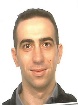 AR419 - ATLETICA AVIS SANSEPOLCROAR419 - ATLETICA AVIS SANSEPOLCROAR419 - ATLETICA AVIS SANSEPOLCRO2018JB003529SMFELICETTILUCA23/02/1987Data Tesseramento 27/03/2018Data Tesseramento 27/03/2018ItalianoStampato Lunedì 12/11/2018 ore 21:28Stampato Lunedì 12/11/2018 ore 21:28Stampato Lunedì 12/11/2018 ore 21:28scadenza del certificato medico 06/02/2019scadenza del certificato medico 06/02/2019scadenza del certificato medico 06/02/2019scadenza del certificato medico 06/02/2019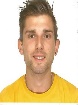 AR419 - ATLETICA AVIS SANSEPOLCROAR419 - ATLETICA AVIS SANSEPOLCROAR419 - ATLETICA AVIS SANSEPOLCRO2018JB001633SMMONTINIDAVIDE22/01/1988Data Tesseramento 20/02/2018Data Tesseramento 20/02/2018ItalianoStampato Lunedì 12/11/2018 ore 21:28Stampato Lunedì 12/11/2018 ore 21:28Stampato Lunedì 12/11/2018 ore 21:28scadenza del certificato medico 08/02/2019scadenza del certificato medico 08/02/2019scadenza del certificato medico 08/02/2019scadenza del certificato medico 08/02/2019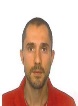 AR419 - ATLETICA AVIS SANSEPOLCROAR419 - ATLETICA AVIS SANSEPOLCROAR419 - ATLETICA AVIS SANSEPOLCRO2018JB003600SMNESCILUCA25/06/1984Data Tesseramento 11/09/2018Data Tesseramento 11/09/2018ItalianoStampato Lunedì 12/11/2018 ore 21:28Stampato Lunedì 12/11/2018 ore 21:28Stampato Lunedì 12/11/2018 ore 21:28scadenza del certificato medico 05/09/2019scadenza del certificato medico 05/09/2019scadenza del certificato medico 05/09/2019scadenza del certificato medico 05/09/2019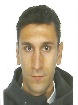 AR419 - ATLETICA AVIS SANSEPOLCROAR419 - ATLETICA AVIS SANSEPOLCROAR419 - ATLETICA AVIS SANSEPOLCRO2018JB002973SMPULERIANDREA12/10/1985Data Tesseramento 01/05/2018Data Tesseramento 01/05/2018ItalianoStampato Lunedì 12/11/2018 ore 21:28Stampato Lunedì 12/11/2018 ore 21:28Stampato Lunedì 12/11/2018 ore 21:28scadenza del certificato medico 29/04/2019scadenza del certificato medico 29/04/2019scadenza del certificato medico 29/04/2019scadenza del certificato medico 29/04/2019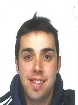 AR419 - ATLETICA AVIS SANSEPOLCROAR419 - ATLETICA AVIS SANSEPOLCROAR419 - ATLETICA AVIS SANSEPOLCRO2018JB001728SM35AGLINIMATTEO15/09/1980Data Tesseramento 20/01/2018Data Tesseramento 20/01/2018ItalianoStampato Lunedì 12/11/2018 ore 21:28Stampato Lunedì 12/11/2018 ore 21:28Stampato Lunedì 12/11/2018 ore 21:28scadenza del certificato medico 07/03/2019scadenza del certificato medico 07/03/2019scadenza del certificato medico 07/03/2019scadenza del certificato medico 07/03/2019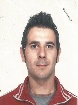 AR419 - ATLETICA AVIS SANSEPOLCROAR419 - ATLETICA AVIS SANSEPOLCROAR419 - ATLETICA AVIS SANSEPOLCRO2018JB001579SM35SISTIFRANCESCO09/10/1979Data Tesseramento 20/01/2018Data Tesseramento 20/01/2018ItalianoStampato Lunedì 12/11/2018 ore 21:28Stampato Lunedì 12/11/2018 ore 21:28Stampato Lunedì 12/11/2018 ore 21:28scadenza del certificato medico 18/05/2019scadenza del certificato medico 18/05/2019scadenza del certificato medico 18/05/2019scadenza del certificato medico 18/05/2019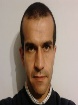 AR419 - ATLETICA AVIS SANSEPOLCROAR419 - ATLETICA AVIS SANSEPOLCROAR419 - ATLETICA AVIS SANSEPOLCRO2018JB000917SM40BORIOSIMASSIMO21/11/1975Data Tesseramento 23/12/2017Data Tesseramento 23/12/2017ItalianoStampato Lunedì 12/11/2018 ore 21:28Stampato Lunedì 12/11/2018 ore 21:28Stampato Lunedì 12/11/2018 ore 21:28scadenza del certificato medico 25/09/2019scadenza del certificato medico 25/09/2019scadenza del certificato medico 25/09/2019scadenza del certificato medico 25/09/2019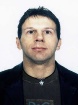 AR419 - ATLETICA AVIS SANSEPOLCROAR419 - ATLETICA AVIS SANSEPOLCROAR419 - ATLETICA AVIS SANSEPOLCRO2018JB000757SM40COMANDUCCIMASSIMO16/03/1975Data Tesseramento 02/01/2018Data Tesseramento 02/01/2018ItalianoStampato Lunedì 12/11/2018 ore 21:28Stampato Lunedì 12/11/2018 ore 21:28Stampato Lunedì 12/11/2018 ore 21:28scadenza del certificato medico 24/09/2019scadenza del certificato medico 24/09/2019scadenza del certificato medico 24/09/2019scadenza del certificato medico 24/09/2019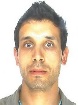 AR419 - ATLETICA AVIS SANSEPOLCROAR419 - ATLETICA AVIS SANSEPOLCROAR419 - ATLETICA AVIS SANSEPOLCRO2018JB001578SM40DELL'OMARINOLOUIS MARCO21/07/1978Data Tesseramento 17/01/2018Data Tesseramento 17/01/2018ItalianoStampato Lunedì 12/11/2018 ore 21:28Stampato Lunedì 12/11/2018 ore 21:28Stampato Lunedì 12/11/2018 ore 21:28scadenza del certificato medico 28/04/2019scadenza del certificato medico 28/04/2019scadenza del certificato medico 28/04/2019scadenza del certificato medico 28/04/2019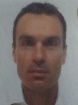 AR419 - ATLETICA AVIS SANSEPOLCROAR419 - ATLETICA AVIS SANSEPOLCROAR419 - ATLETICA AVIS SANSEPOLCRO2018JB002640SM40FONIROBERTO05/04/1977Data Tesseramento 17/01/2018Data Tesseramento 17/01/2018ItalianoStampato Lunedì 12/11/2018 ore 21:28Stampato Lunedì 12/11/2018 ore 21:28Stampato Lunedì 12/11/2018 ore 21:28scadenza del certificato medico 17/05/2019scadenza del certificato medico 17/05/2019scadenza del certificato medico 17/05/2019scadenza del certificato medico 17/05/2019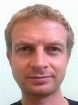 AR419 - ATLETICA AVIS SANSEPOLCROAR419 - ATLETICA AVIS SANSEPOLCROAR419 - ATLETICA AVIS SANSEPOLCRO2018JA101309SM40GRAZIOTTIDAVID24/12/1974Data Tesseramento 20/01/2018Data Tesseramento 20/01/2018ItalianoStampato Lunedì 12/11/2018 ore 21:28Stampato Lunedì 12/11/2018 ore 21:28Stampato Lunedì 12/11/2018 ore 21:28scadenza del certificato medico 09/09/2018scadenza del certificato medico 09/09/2018scadenza del certificato medico 09/09/2018scadenza del certificato medico 09/09/2018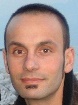 AR419 - ATLETICA AVIS SANSEPOLCROAR419 - ATLETICA AVIS SANSEPOLCROAR419 - ATLETICA AVIS SANSEPOLCRO2018JB000443SM40INNOCENTIFRANCESCO05/09/1977Data Tesseramento 05/01/2018Data Tesseramento 05/01/2018ItalianoStampato Lunedì 12/11/2018 ore 21:28Stampato Lunedì 12/11/2018 ore 21:28Stampato Lunedì 12/11/2018 ore 21:28scadenza del certificato medico 27/05/2018scadenza del certificato medico 27/05/2018scadenza del certificato medico 27/05/2018scadenza del certificato medico 27/05/2018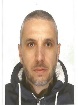 AR419 - ATLETICA AVIS SANSEPOLCROAR419 - ATLETICA AVIS SANSEPOLCROAR419 - ATLETICA AVIS SANSEPOLCRO2018JB003116SM40MONINIGIOVANNI02/07/1975Data Tesseramento 02/01/2018Data Tesseramento 02/01/2018ItalianoStampato Lunedì 12/11/2018 ore 21:28Stampato Lunedì 12/11/2018 ore 21:28Stampato Lunedì 12/11/2018 ore 21:28scadenza del certificato medico 06/10/2019scadenza del certificato medico 06/10/2019scadenza del certificato medico 06/10/2019scadenza del certificato medico 06/10/2019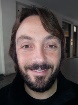 AR419 - ATLETICA AVIS SANSEPOLCROAR419 - ATLETICA AVIS SANSEPOLCROAR419 - ATLETICA AVIS SANSEPOLCRO2018JB001639SM40SOCALINICOLA04/01/1978Data Tesseramento 20/01/2018Data Tesseramento 20/01/2018ItalianoStampato Lunedì 12/11/2018 ore 21:28Stampato Lunedì 12/11/2018 ore 21:28Stampato Lunedì 12/11/2018 ore 21:28scadenza del certificato medico 28/04/2019scadenza del certificato medico 28/04/2019scadenza del certificato medico 28/04/2019scadenza del certificato medico 28/04/2019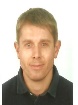 AR419 - ATLETICA AVIS SANSEPOLCROAR419 - ATLETICA AVIS SANSEPOLCROAR419 - ATLETICA AVIS SANSEPOLCRO2018JB000916SM40TRAPPOLONIRICCARDO03/06/1974Data Tesseramento 18/03/2018Data Tesseramento 18/03/2018ItalianoStampato Lunedì 12/11/2018 ore 21:28Stampato Lunedì 12/11/2018 ore 21:28Stampato Lunedì 12/11/2018 ore 21:28scadenza del certificato medico 19/05/2019scadenza del certificato medico 19/05/2019scadenza del certificato medico 19/05/2019scadenza del certificato medico 19/05/2019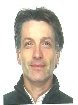 AR419 - ATLETICA AVIS SANSEPOLCROAR419 - ATLETICA AVIS SANSEPOLCROAR419 - ATLETICA AVIS SANSEPOLCRO2018JA101308SM45ALVISIANDREA12/04/1969Data Tesseramento 02/01/2018Data Tesseramento 02/01/2018ItalianoStampato Lunedì 12/11/2018 ore 21:28Stampato Lunedì 12/11/2018 ore 21:28Stampato Lunedì 12/11/2018 ore 21:28scadenza del certificato medico 24/05/2019scadenza del certificato medico 24/05/2019scadenza del certificato medico 24/05/2019scadenza del certificato medico 24/05/2019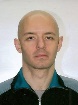 AR419 - ATLETICA AVIS SANSEPOLCROAR419 - ATLETICA AVIS SANSEPOLCROAR419 - ATLETICA AVIS SANSEPOLCRO2018JB002132SM45BOLOGNESIFRANCESCO18/08/1971Data Tesseramento 04/01/2018Data Tesseramento 04/01/2018ItalianoStampato Lunedì 12/11/2018 ore 21:28Stampato Lunedì 12/11/2018 ore 21:28Stampato Lunedì 12/11/2018 ore 21:28scadenza del certificato medico 29/09/2019scadenza del certificato medico 29/09/2019scadenza del certificato medico 29/09/2019scadenza del certificato medico 29/09/2019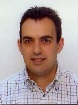 AR419 - ATLETICA AVIS SANSEPOLCROAR419 - ATLETICA AVIS SANSEPOLCROAR419 - ATLETICA AVIS SANSEPOLCRO2018JA109552SM45BRIZZIMARCELLO08/07/1972Data Tesseramento 02/01/2018Data Tesseramento 02/01/2018ItalianoStampato Lunedì 12/11/2018 ore 21:28Stampato Lunedì 12/11/2018 ore 21:28Stampato Lunedì 12/11/2018 ore 21:28scadenza del certificato medico 09/07/2019scadenza del certificato medico 09/07/2019scadenza del certificato medico 09/07/2019scadenza del certificato medico 09/07/2019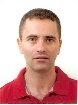 AR419 - ATLETICA AVIS SANSEPOLCROAR419 - ATLETICA AVIS SANSEPOLCROAR419 - ATLETICA AVIS SANSEPOLCRO2018JB001960SM45CARSUGHILUCA15/02/1972Data Tesseramento 23/12/2017Data Tesseramento 23/12/2017ItalianoStampato Lunedì 12/11/2018 ore 21:28Stampato Lunedì 12/11/2018 ore 21:28Stampato Lunedì 12/11/2018 ore 21:28scadenza del certificato medico 09/11/2019scadenza del certificato medico 09/11/2019scadenza del certificato medico 09/11/2019scadenza del certificato medico 09/11/2019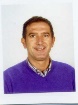 AR419 - ATLETICA AVIS SANSEPOLCROAR419 - ATLETICA AVIS SANSEPOLCROAR419 - ATLETICA AVIS SANSEPOLCRO2018JB000690SM45CASINIALESSANDRO11/01/1970Data Tesseramento 03/06/2018Data Tesseramento 03/06/2018ItalianoStampato Lunedì 12/11/2018 ore 21:28Stampato Lunedì 12/11/2018 ore 21:28Stampato Lunedì 12/11/2018 ore 21:28scadenza del certificato medico 01/09/2018scadenza del certificato medico 01/09/2018scadenza del certificato medico 01/09/2018scadenza del certificato medico 01/09/2018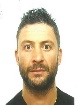 AR419 - ATLETICA AVIS SANSEPOLCROAR419 - ATLETICA AVIS SANSEPOLCROAR419 - ATLETICA AVIS SANSEPOLCRO2018JB001730SM45CHIARINIDANIELE30/11/1969Data Tesseramento 02/01/2018Data Tesseramento 02/01/2018ItalianoStampato Lunedì 12/11/2018 ore 21:28Stampato Lunedì 12/11/2018 ore 21:28Stampato Lunedì 12/11/2018 ore 21:28scadenza del certificato medico 30/01/2019scadenza del certificato medico 30/01/2019scadenza del certificato medico 30/01/2019scadenza del certificato medico 30/01/2019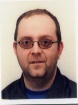 AR419 - ATLETICA AVIS SANSEPOLCROAR419 - ATLETICA AVIS SANSEPOLCROAR419 - ATLETICA AVIS SANSEPOLCRO2018JB000664SM45CIOTTIRICCARDO23/09/1970Data Tesseramento 02/01/2018Data Tesseramento 02/01/2018ItalianoStampato Lunedì 12/11/2018 ore 21:28Stampato Lunedì 12/11/2018 ore 21:28Stampato Lunedì 12/11/2018 ore 21:28scadenza del certificato medico 18/05/2019scadenza del certificato medico 18/05/2019scadenza del certificato medico 18/05/2019scadenza del certificato medico 18/05/2019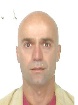 AR419 - ATLETICA AVIS SANSEPOLCROAR419 - ATLETICA AVIS SANSEPOLCROAR419 - ATLETICA AVIS SANSEPOLCRO2018JB001322SM45FALASCHIPATRIZIO06/11/1971Data Tesseramento 02/01/2018Data Tesseramento 02/01/2018ItalianoStampato Lunedì 12/11/2018 ore 21:28Stampato Lunedì 12/11/2018 ore 21:28Stampato Lunedì 12/11/2018 ore 21:28scadenza del certificato medico 18/01/2019scadenza del certificato medico 18/01/2019scadenza del certificato medico 18/01/2019scadenza del certificato medico 18/01/2019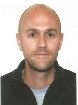 AR419 - ATLETICA AVIS SANSEPOLCROAR419 - ATLETICA AVIS SANSEPOLCROAR419 - ATLETICA AVIS SANSEPOLCRO2018GD000292SM45FIASCHETTISTEFANO25/09/1970Data Tesseramento 02/01/2018Data Tesseramento 02/01/2018ItalianoStampato Lunedì 12/11/2018 ore 21:28Stampato Lunedì 12/11/2018 ore 21:28Stampato Lunedì 12/11/2018 ore 21:28scadenza del certificato medico 09/11/2019scadenza del certificato medico 09/11/2019scadenza del certificato medico 09/11/2019scadenza del certificato medico 09/11/2019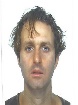 AR419 - ATLETICA AVIS SANSEPOLCROAR419 - ATLETICA AVIS SANSEPOLCROAR419 - ATLETICA AVIS SANSEPOLCRO2018JB002327SM45GIANNINIDAVID10/06/1971Data Tesseramento 26/12/2017Data Tesseramento 26/12/2017ItalianoStampato Lunedì 12/11/2018 ore 21:28Stampato Lunedì 12/11/2018 ore 21:28Stampato Lunedì 12/11/2018 ore 21:28scadenza del certificato medico 03/11/2018scadenza del certificato medico 03/11/2018scadenza del certificato medico 03/11/2018scadenza del certificato medico 03/11/2018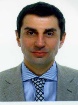 AR419 - ATLETICA AVIS SANSEPOLCROAR419 - ATLETICA AVIS SANSEPOLCROAR419 - ATLETICA AVIS SANSEPOLCRO2018JB000460SM45GREGORINICOLA09/01/1972Data Tesseramento 02/01/2018Data Tesseramento 02/01/2018ItalianoStampato Lunedì 12/11/2018 ore 21:28Stampato Lunedì 12/11/2018 ore 21:28Stampato Lunedì 12/11/2018 ore 21:28scadenza del certificato medico 08/03/2019scadenza del certificato medico 08/03/2019scadenza del certificato medico 08/03/2019scadenza del certificato medico 08/03/2019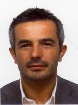 AR419 - ATLETICA AVIS SANSEPOLCROAR419 - ATLETICA AVIS SANSEPOLCROAR419 - ATLETICA AVIS SANSEPOLCRO2018JB000203SM45PENNACCHINILUCA13/04/1970Data Tesseramento 17/01/2018Data Tesseramento 17/01/2018ItalianoStampato Lunedì 12/11/2018 ore 21:28Stampato Lunedì 12/11/2018 ore 21:28Stampato Lunedì 12/11/2018 ore 21:28scadenza del certificato medico 27/01/2019scadenza del certificato medico 27/01/2019scadenza del certificato medico 27/01/2019scadenza del certificato medico 27/01/2019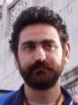 AR419 - ATLETICA AVIS SANSEPOLCROAR419 - ATLETICA AVIS SANSEPOLCROAR419 - ATLETICA AVIS SANSEPOLCRO2018JA100262SM45RICCIRADAMES30/06/1972Data Tesseramento 29/03/2018Data Tesseramento 29/03/2018ItalianoStampato Lunedì 12/11/2018 ore 21:28Stampato Lunedì 12/11/2018 ore 21:28Stampato Lunedì 12/11/2018 ore 21:28scadenza del certificato medico 20/01/2019scadenza del certificato medico 20/01/2019scadenza del certificato medico 20/01/2019scadenza del certificato medico 20/01/2019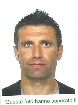 AR419 - ATLETICA AVIS SANSEPOLCROAR419 - ATLETICA AVIS SANSEPOLCROAR419 - ATLETICA AVIS SANSEPOLCRO2018JB003521SM45ZANCHIMORENO19/10/1972Data Tesseramento 10/03/2018Data Tesseramento 10/03/2018ItalianoStampato Lunedì 12/11/2018 ore 21:28Stampato Lunedì 12/11/2018 ore 21:28Stampato Lunedì 12/11/2018 ore 21:28scadenza del certificato medico 08/02/2019scadenza del certificato medico 08/02/2019scadenza del certificato medico 08/02/2019scadenza del certificato medico 08/02/2019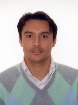 AR419 - ATLETICA AVIS SANSEPOLCROAR419 - ATLETICA AVIS SANSEPOLCROAR419 - ATLETICA AVIS SANSEPOLCRO2018JA020754SM50BARTOLINICELESTINO14/12/1968Data Tesseramento 05/01/2018Data Tesseramento 05/01/2018ItalianoStampato Lunedì 12/11/2018 ore 21:28Stampato Lunedì 12/11/2018 ore 21:28Stampato Lunedì 12/11/2018 ore 21:28scadenza del certificato medico 13/04/2019scadenza del certificato medico 13/04/2019scadenza del certificato medico 13/04/2019scadenza del certificato medico 13/04/2019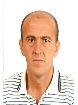 AR419 - ATLETICA AVIS SANSEPOLCROAR419 - ATLETICA AVIS SANSEPOLCROAR419 - ATLETICA AVIS SANSEPOLCRO2018JB001006SM50BELLUCCIFRANCESCO17/09/1968Data Tesseramento 02/01/2018Data Tesseramento 02/01/2018ItalianoStampato Lunedì 12/11/2018 ore 21:28Stampato Lunedì 12/11/2018 ore 21:28Stampato Lunedì 12/11/2018 ore 21:28scadenza del certificato medico 08/02/2019scadenza del certificato medico 08/02/2019scadenza del certificato medico 08/02/2019scadenza del certificato medico 08/02/2019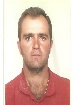 AR419 - ATLETICA AVIS SANSEPOLCROAR419 - ATLETICA AVIS SANSEPOLCROAR419 - ATLETICA AVIS SANSEPOLCRO2018JB001323SM50BIGIARINIMAURO12/01/1967Data Tesseramento 02/01/2018Data Tesseramento 02/01/2018ItalianoStampato Lunedì 12/11/2018 ore 21:28Stampato Lunedì 12/11/2018 ore 21:28Stampato Lunedì 12/11/2018 ore 21:28scadenza del certificato medico 24/03/2019scadenza del certificato medico 24/03/2019scadenza del certificato medico 24/03/2019scadenza del certificato medico 24/03/2019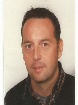 AR419 - ATLETICA AVIS SANSEPOLCROAR419 - ATLETICA AVIS SANSEPOLCROAR419 - ATLETICA AVIS SANSEPOLCRO2018JB002985SM50BRIZZIPAOLO22/11/1966Data Tesseramento 27/02/2018Data Tesseramento 27/02/2018ItalianoStampato Lunedì 12/11/2018 ore 21:28Stampato Lunedì 12/11/2018 ore 21:28Stampato Lunedì 12/11/2018 ore 21:28scadenza del certificato medico 21/05/2019scadenza del certificato medico 21/05/2019scadenza del certificato medico 21/05/2019scadenza del certificato medico 21/05/2019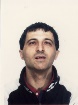 AR419 - ATLETICA AVIS SANSEPOLCROAR419 - ATLETICA AVIS SANSEPOLCROAR419 - ATLETICA AVIS SANSEPOLCRO2018JA097104SM50GIORNILUCA10/07/1968Data Tesseramento 07/03/2018Data Tesseramento 07/03/2018ItalianoStampato Lunedì 12/11/2018 ore 21:28Stampato Lunedì 12/11/2018 ore 21:28Stampato Lunedì 12/11/2018 ore 21:28scadenza del certificato medico 24/03/2019scadenza del certificato medico 24/03/2019scadenza del certificato medico 24/03/2019scadenza del certificato medico 24/03/2019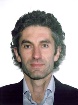 AR419 - ATLETICA AVIS SANSEPOLCROAR419 - ATLETICA AVIS SANSEPOLCROAR419 - ATLETICA AVIS SANSEPOLCRO2018JB001964SM50MERCATIRICCARDO18/05/1968Data Tesseramento 20/01/2018Data Tesseramento 20/01/2018ItalianoStampato Lunedì 12/11/2018 ore 21:28Stampato Lunedì 12/11/2018 ore 21:28Stampato Lunedì 12/11/2018 ore 21:28scadenza del certificato medico 26/05/2019scadenza del certificato medico 26/05/2019scadenza del certificato medico 26/05/2019scadenza del certificato medico 26/05/2019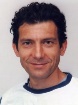 AR419 - ATLETICA AVIS SANSEPOLCROAR419 - ATLETICA AVIS SANSEPOLCROAR419 - ATLETICA AVIS SANSEPOLCRO2018JA005324SM50PECORARIMASSIMO04/09/1965Data Tesseramento 02/01/2018Data Tesseramento 02/01/2018ItalianoStampato Lunedì 12/11/2018 ore 21:28Stampato Lunedì 12/11/2018 ore 21:28Stampato Lunedì 12/11/2018 ore 21:28scadenza del certificato medico 09/03/2019scadenza del certificato medico 09/03/2019scadenza del certificato medico 09/03/2019scadenza del certificato medico 09/03/2019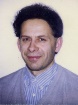 AR419 - ATLETICA AVIS SANSEPOLCROAR419 - ATLETICA AVIS SANSEPOLCROAR419 - ATLETICA AVIS SANSEPOLCRO2018JA014106SM55BELLIFRANCO31/07/1961Data Tesseramento 20/01/2018Data Tesseramento 20/01/2018ItalianoStampato Lunedì 12/11/2018 ore 21:28Stampato Lunedì 12/11/2018 ore 21:28Stampato Lunedì 12/11/2018 ore 21:28scadenza del certificato medico 12/05/2019scadenza del certificato medico 12/05/2019scadenza del certificato medico 12/05/2019scadenza del certificato medico 12/05/2019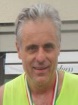 AR419 - ATLETICA AVIS SANSEPOLCROAR419 - ATLETICA AVIS SANSEPOLCROAR419 - ATLETICA AVIS SANSEPOLCRO2018JA104338SM55GIANNINIANTONIO05/05/1962Data Tesseramento 12/03/2018Data Tesseramento 12/03/2018ItalianoStampato Lunedì 12/11/2018 ore 21:28Stampato Lunedì 12/11/2018 ore 21:28Stampato Lunedì 12/11/2018 ore 21:28scadenza del certificato medico 03/10/2019scadenza del certificato medico 03/10/2019scadenza del certificato medico 03/10/2019scadenza del certificato medico 03/10/2019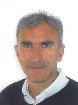 AR419 - ATLETICA AVIS SANSEPOLCROAR419 - ATLETICA AVIS SANSEPOLCROAR419 - ATLETICA AVIS SANSEPOLCRO2018JB000624SM55LOCCIGIANNI04/03/1963Data Tesseramento 26/01/2018Data Tesseramento 26/01/2018ItalianoStampato Lunedì 12/11/2018 ore 21:28Stampato Lunedì 12/11/2018 ore 21:28Stampato Lunedì 12/11/2018 ore 21:28scadenza del certificato medico 12/04/2018scadenza del certificato medico 12/04/2018scadenza del certificato medico 12/04/2018scadenza del certificato medico 12/04/2018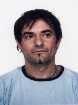 AR419 - ATLETICA AVIS SANSEPOLCROAR419 - ATLETICA AVIS SANSEPOLCROAR419 - ATLETICA AVIS SANSEPOLCRO2018JA097108SM55MANENTISERGIO02/04/1960Data Tesseramento 20/01/2018Data Tesseramento 20/01/2018ItalianoStampato Lunedì 12/11/2018 ore 21:28Stampato Lunedì 12/11/2018 ore 21:28Stampato Lunedì 12/11/2018 ore 21:28scadenza del certificato medico 06/04/2018scadenza del certificato medico 06/04/2018scadenza del certificato medico 06/04/2018scadenza del certificato medico 06/04/2018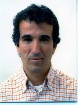 AR419 - ATLETICA AVIS SANSEPOLCROAR419 - ATLETICA AVIS SANSEPOLCROAR419 - ATLETICA AVIS SANSEPOLCRO2018KA014254SM55PACINIMAURO30/04/1961Data Tesseramento 20/01/2018Data Tesseramento 20/01/2018ItalianoStampato Lunedì 12/11/2018 ore 21:28Stampato Lunedì 12/11/2018 ore 21:28Stampato Lunedì 12/11/2018 ore 21:28scadenza del certificato medico 13/02/2019scadenza del certificato medico 13/02/2019scadenza del certificato medico 13/02/2019scadenza del certificato medico 13/02/2019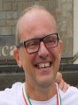 AR419 - ATLETICA AVIS SANSEPOLCROAR419 - ATLETICA AVIS SANSEPOLCROAR419 - ATLETICA AVIS SANSEPOLCRO2018JA104948SM55RIGHILORENZO18/03/1962Data Tesseramento 03/01/2018Data Tesseramento 03/01/2018ItalianoStampato Lunedì 12/11/2018 ore 21:28Stampato Lunedì 12/11/2018 ore 21:28Stampato Lunedì 12/11/2018 ore 21:28scadenza del certificato medico 22/06/2019scadenza del certificato medico 22/06/2019scadenza del certificato medico 22/06/2019scadenza del certificato medico 22/06/2019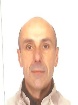 AR419 - ATLETICA AVIS SANSEPOLCROAR419 - ATLETICA AVIS SANSEPOLCROAR419 - ATLETICA AVIS SANSEPOLCRO2018JB001324SM55ROSSIMAURIZIO10/05/1962Data Tesseramento 02/01/2018Data Tesseramento 02/01/2018ItalianoStampato Lunedì 12/11/2018 ore 21:28Stampato Lunedì 12/11/2018 ore 21:28Stampato Lunedì 12/11/2018 ore 21:28scadenza del certificato medico 31/10/2018scadenza del certificato medico 31/10/2018scadenza del certificato medico 31/10/2018scadenza del certificato medico 31/10/2018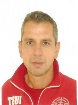 AR419 - ATLETICA AVIS SANSEPOLCROAR419 - ATLETICA AVIS SANSEPOLCROAR419 - ATLETICA AVIS SANSEPOLCRO2018JB001654SM55SERIPIERO15/04/1963Data Tesseramento 06/03/2018Data Tesseramento 06/03/2018ItalianoStampato Lunedì 12/11/2018 ore 21:28Stampato Lunedì 12/11/2018 ore 21:28Stampato Lunedì 12/11/2018 ore 21:28scadenza del certificato medico 03/03/2019scadenza del certificato medico 03/03/2019scadenza del certificato medico 03/03/2019scadenza del certificato medico 03/03/2019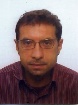 AR419 - ATLETICA AVIS SANSEPOLCROAR419 - ATLETICA AVIS SANSEPOLCROAR419 - ATLETICA AVIS SANSEPOLCRO2018JA005317SM60BARTOLINILUCIANO11/01/1957Data Tesseramento 26/01/2018Data Tesseramento 26/01/2018ItalianoStampato Lunedì 12/11/2018 ore 21:28Stampato Lunedì 12/11/2018 ore 21:28Stampato Lunedì 12/11/2018 ore 21:28scadenza del certificato medico 25/10/2018scadenza del certificato medico 25/10/2018scadenza del certificato medico 25/10/2018scadenza del certificato medico 25/10/2018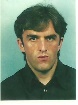 AR419 - ATLETICA AVIS SANSEPOLCROAR419 - ATLETICA AVIS SANSEPOLCROAR419 - ATLETICA AVIS SANSEPOLCRO2018GD000412SM60BRACCINIGIORGIO05/11/1956Data Tesseramento 02/01/2018Data Tesseramento 02/01/2018ItalianoStampato Lunedì 12/11/2018 ore 21:28Stampato Lunedì 12/11/2018 ore 21:28Stampato Lunedì 12/11/2018 ore 21:28scadenza del certificato medico 10/06/2019scadenza del certificato medico 10/06/2019scadenza del certificato medico 10/06/2019scadenza del certificato medico 10/06/2019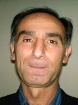 AR419 - ATLETICA AVIS SANSEPOLCROAR419 - ATLETICA AVIS SANSEPOLCROAR419 - ATLETICA AVIS SANSEPOLCRO2018KA009619SM60CASTIGLIEGOMICHELE24/04/1956Data Tesseramento 02/01/2018Data Tesseramento 02/01/2018ItalianoStampato Lunedì 12/11/2018 ore 21:28Stampato Lunedì 12/11/2018 ore 21:28Stampato Lunedì 12/11/2018 ore 21:28scadenza del certificato medico 01/03/2019scadenza del certificato medico 01/03/2019scadenza del certificato medico 01/03/2019scadenza del certificato medico 01/03/2019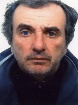 AR419 - ATLETICA AVIS SANSEPOLCROAR419 - ATLETICA AVIS SANSEPOLCROAR419 - ATLETICA AVIS SANSEPOLCRO2018JA096758SM60CRISPOLTONIMASSIMO28/06/1955Data Tesseramento 05/01/2018Data Tesseramento 05/01/2018ItalianoStampato Lunedì 12/11/2018 ore 21:28Stampato Lunedì 12/11/2018 ore 21:28Stampato Lunedì 12/11/2018 ore 21:28scadenza del certificato medico 31/03/2019scadenza del certificato medico 31/03/2019scadenza del certificato medico 31/03/2019scadenza del certificato medico 31/03/2019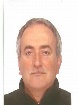 AR419 - ATLETICA AVIS SANSEPOLCROAR419 - ATLETICA AVIS SANSEPOLCROAR419 - ATLETICA AVIS SANSEPOLCRO2018JB001314SM60GIUNTIGIAMPIERO08/06/1956Data Tesseramento 02/01/2018Data Tesseramento 02/01/2018ItalianoStampato Lunedì 12/11/2018 ore 21:28Stampato Lunedì 12/11/2018 ore 21:28Stampato Lunedì 12/11/2018 ore 21:28scadenza del certificato medico 30/03/2019scadenza del certificato medico 30/03/2019scadenza del certificato medico 30/03/2019scadenza del certificato medico 30/03/2019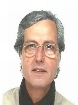 AR419 - ATLETICA AVIS SANSEPOLCROAR419 - ATLETICA AVIS SANSEPOLCROAR419 - ATLETICA AVIS SANSEPOLCRO2018JB001313SM60MARINIPAOLO28/02/1956Data Tesseramento 28/01/2018Data Tesseramento 28/01/2018ItalianoStampato Lunedì 12/11/2018 ore 21:28Stampato Lunedì 12/11/2018 ore 21:28Stampato Lunedì 12/11/2018 ore 21:28scadenza del certificato medico 23/03/2018scadenza del certificato medico 23/03/2018scadenza del certificato medico 23/03/2018scadenza del certificato medico 23/03/2018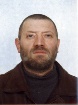 AR419 - ATLETICA AVIS SANSEPOLCROAR419 - ATLETICA AVIS SANSEPOLCROAR419 - ATLETICA AVIS SANSEPOLCRO2018JA101310SM60ROSATICORRADO24/08/1955Data Tesseramento 02/01/2018Data Tesseramento 02/01/2018ItalianoStampato Lunedì 12/11/2018 ore 21:28Stampato Lunedì 12/11/2018 ore 21:28Stampato Lunedì 12/11/2018 ore 21:28scadenza del certificato medico 24/10/2018scadenza del certificato medico 24/10/2018scadenza del certificato medico 24/10/2018scadenza del certificato medico 24/10/2018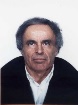 AR419 - ATLETICA AVIS SANSEPOLCROAR419 - ATLETICA AVIS SANSEPOLCROAR419 - ATLETICA AVIS SANSEPOLCRO2018JB000107SM65DEL TEGLIAGIULIANO02/10/1949Data Tesseramento 02/01/2018Data Tesseramento 02/01/2018ItalianoStampato Lunedì 12/11/2018 ore 21:28Stampato Lunedì 12/11/2018 ore 21:28Stampato Lunedì 12/11/2018 ore 21:28scadenza del certificato medico 23/03/2019scadenza del certificato medico 23/03/2019scadenza del certificato medico 23/03/2019scadenza del certificato medico 23/03/2019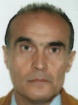 AR419 - ATLETICA AVIS SANSEPOLCROAR419 - ATLETICA AVIS SANSEPOLCROAR419 - ATLETICA AVIS SANSEPOLCRO2018JA092426SM65DINIDANILO12/09/1951Data Tesseramento 20/01/2018Data Tesseramento 20/01/2018ItalianoStampato Lunedì 12/11/2018 ore 21:28Stampato Lunedì 12/11/2018 ore 21:28Stampato Lunedì 12/11/2018 ore 21:28scadenza del certificato medico 27/01/2019scadenza del certificato medico 27/01/2019scadenza del certificato medico 27/01/2019scadenza del certificato medico 27/01/2019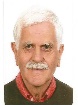 AR419 - ATLETICA AVIS SANSEPOLCROAR419 - ATLETICA AVIS SANSEPOLCROAR419 - ATLETICA AVIS SANSEPOLCRO2018JA005322SM70CORGNOLILAMBERTO20/02/1946Data Tesseramento 18/05/2018Data Tesseramento 18/05/2018ItalianoStampato Lunedì 12/11/2018 ore 21:28Stampato Lunedì 12/11/2018 ore 21:28Stampato Lunedì 12/11/2018 ore 21:28scadenza del certificato medico 18/04/2019scadenza del certificato medico 18/04/2019scadenza del certificato medico 18/04/2019scadenza del certificato medico 18/04/2019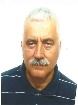 AR419 - ATLETICA AVIS SANSEPOLCROAR419 - ATLETICA AVIS SANSEPOLCROAR419 - ATLETICA AVIS SANSEPOLCRO2018JA005319SM70FIORDELLICLAUDIO11/03/1947Data Tesseramento 05/01/2018Data Tesseramento 05/01/2018ItalianoStampato Lunedì 12/11/2018 ore 21:28Stampato Lunedì 12/11/2018 ore 21:28Stampato Lunedì 12/11/2018 ore 21:28scadenza del certificato medico 11/05/2019scadenza del certificato medico 11/05/2019scadenza del certificato medico 11/05/2019scadenza del certificato medico 11/05/2019Totale Tesserati Nr. 125Totale Tesserati Nr. 125Totale Tesserati Nr. 125Totale Tesserati Nr. 125Totale Tesserati Nr. 125Totale Tesserati Nr. 125Totale Tesserati Nr. 125